Reminder: The standard notes in this file contain various colors of text. The light orange colored text indicates text that may or may not need to be modified. The yellow highlighted text indicates informational text which needs to be deleted before plans are distributed for review. Columns in tables that are not used should be deleted. If possible, do not split notes between sheets. If notes are split between sheets, provide the title on the next sheet and add “(CONTINUED)” to the end of the title. After plan notes are ready for review, change all text (except web links) to a black colored font.SECTION D ESTIMATE OF QUANTITIESDOT Plan Preparers will create the following estimate of quantities utilizing the Contract Estimating System (CES).PLACING TOPSOILThe thickness will be approximately 4 inches within the right-of-way and 6 inches on temporary easements. The topsoil thickness for the option borrow pits will be as stated on the option borrow pit sheets.The estimated amount of topsoil to be placed is as follows:CONTRACTOR FURNISHED TOPSOILIt is anticipated that a larger volume of topsoil will be needed for the new grade than can be salvaged from the existing grade. The Contractor will be required to furnish and place 4 inches of topsoil on roadway inslopes and areas as determined by the Engineer during construction.Contractor furnished topsoil will be free from clay lumps, stones, coarse gravel, or similar objects larger than 1/2 inch in diameter. Brush, stumps, roots, wood, objectionable weeds, litter, or any other material which may be harmful to plant growth will not be allowed. Organic material will be decomposed.All costs to furnish and place the Contractor furnished topsoil will be incidental to the contract unit price per cubic yard for “Contractor Furnished Topsoil”.The following note will be used for resurfacing projects.REMOVE AND REPLACE TOPSOILUse the following paragraph for Categorical Exclusion 1 (CE1) projects. To determine if a project is classified as CE1, go into C2C, Find a Project and type in PCN, View Project, and click Misc tab and read the Environmental Information. A CE1 classification may also have a (c) or (d) after CE1.Prior to beginning resurfacing operations, guardrail installation, and edge drain installation, a 4” depth of topsoil will be removed or bladed down the respective inslope and left in a windrow a maximum of 10’ from the edge of the existing shoulder. Following completion of construction, topsoil will be spread evenly over the disturbed areas.Use the following paragraph for two-lane resurfacing projects.Prior to beginning resurfacing operations, a 4” depth of topsoil will be bladed down the respective inslope and left in a windrow 16’+/- from the subgrade shoulder. Following completion of resurfacing operations, topsoil will be bladed back up the inslope to the point indicated on the typical section.ORUse the following paragraph for four-lane resurfacing projects.Prior to beginning resurfacing operations, a 4” depth of topsoil will be bladed down the respective inslope and left in a windrow 11’+/- from the subgrade shoulder on the median side and 16’+/- from the subgrade shoulder on the outside shoulder. Following completion of resurfacing operations, topsoil will be bladed back up the inslope to the point indicated on the typical section.The following note may need to be included, depending on the project.Topsoil will also be salvaged and stockpiled prior to constructing the following: ramp gore areas, culvert extension/resets, x median crossover(s), x ramp detour(s), x on ramp acceleration lane extension(s), and (x) guardrail embankment area(s). Limits of this work, depth of salvage, and stockpile location will be directed by the Engineer. Following completion of construction, topsoil will be spread evenly over the disturbed areas.The estimated amount of topsoil to be removed and replaced is xx CuYd.All costs associated with removing and replacing the topsoil along areas to be resurfaced will be incidental to the contract lump sum price for “Remove and Replace Topsoil”.TOPSOIL AMENDMENTThis note and a corresponding bid item should be used as an alternate to Contractor Furnished Topsoil on steep slopes and grades where placing Contractor Furnished Topsoil may be difficult. This product is hydraulically applied.Topsoil amendment will be applied at the rate of 4,000 pounds per acre.Topsoil amendment will be done at the areas noted in the Table of Topsoil Amendment.All costs for furnishing and applying the topsoil amendment including hauling, materials, equipment, labor, and incidentals necessary will be paid for at the contract unit price per pound for “Topsoil Amendment”.The topsoil amendment will be from the list below or an approved equal:TABLE OF TOPSOIL AMENDMENTMYCORRHIZAL INOCULUMAdd the following note to every project that includes permanent seeding or sodding.Mycorrhizal inoculum will consist of mycorrhizal fungi spores and mycorrhizal fungi-infected root fragments in a solid carrier. The carrier may include organic materials, calcinated clay, or other materials consistent with application and good plant growth. The supplier will provide certification of the fungal species claimed and the live propagule count. The inoculum will include the following fungal species:25%	Glomus intraradices25%	Glomus aggregatum or deserticola25%	Glomus mosseae25%	Glomus etunicatumAdd the following paragraph when seeding with Type A, B, C, E, F, G, or other native grass seed mixture.All seed will be inoculated by the seed supplier with a minimum of 100,000 live propagules of mycorrhizal fungi per acre. All costs of inoculating the seed will be incidental to the contract unit price per pound for the corresponding permanent seed mixture.Add the following paragraph when seeding with Type D Permanent Seed Mixture or other urban turf seed mixture.All seed will be inoculated by the seed supplier with a minimum of 20,000 live propagules of mycorrhizal fungi per 1,000 square feet. All costs of inoculating the seed will be incidental to the contract unit price per pound for the corresponding permanent seed mixture.Add the following paragraph to projects that include sodding.Prior to placing sod, apply a minimum of 25,000 live propagules of inoculum per 1,000 square feet on bare soil. All costs of inoculating for the sod will be incidental to the contract unit price per square yard for “Sodding”.The mycorrhizal inoculum will be as shown below or an approved equal:FERTILIZINGUsing all-natural slow release fertilizer:Use on grading projects, erosion and slide repairs, and other projects where 1 or more acres are disturbed. The biggest gains in vegetative establishment from the use of this fertilizer will be in western South Dakota. Use this fertilizer on urban grading projects seeded with Type D Permanent Seed Mixture. Consider using this fertilizer in eastern South Dakota on projects with steep grades and on projects in areas that have a history of erosion problems. Applying any type of fertilizer on ADA projects, guardrail improvement projects, and other projects where multiple small areas are disturbed is not cost-effective and should be avoided.The following plan note is for an all-natural slow release fertilizer. This fertilizer may be used on native grass seed mixes (Types A-C, E-G) and is the preferred type of fertilizer for all other grass seed mixtures and sod because it doesn’t pollute water, burn seedlings, or cause weed proliferation due to its slow-release nature. Application rates vary and it is recommended that the western half of South Dakota receive 1,500 pounds per acre (or 2,000 pounds per acre on sites with steep slopes and grades) and that agricultural-grade soils typical to eastern portions of South Dakota receive 1,000 pounds per acre (or 1,500 pounds per acre on sites with steep slopes and grades).The Contractor will apply an all-natural slow release fertilizer prior to seeding or placing sod. The all-natural fertilizer will have a minimum guaranteed analysis of 4-4-4 and be USDA Certified BioBased. It should provide a minimum of 4% (N) nitrogen with a minimum water insoluble nitrogen (WIN) fraction of 2.07%, a minimum of 4% (P2O5) available phosphate, a minimum of 4% (K2O) soluble potash, and a maximum carbon to nitrogen ratio (C:N ratio) of 5:1. The all-natural fertilizer will be free of weed-seed and pathogens accomplished through thermophilic composting, and not mechanical or chemical sterilization, to assure presence of beneficial soil microbiology. The fertilizer will have a near neutral pH, a low salt index, a low biological oxygen demand, contain organic humic and fulvic acids, and have high aerobic organism counts. The fertilizer will also be stable, free of bad odors, and be unattractive as a food source for animals. It should also be in a granular form that is easily spread.The fertilizer will be applied at a rate of 1,500 pounds per acre in accordance with the manufacturer’s recommended method of application.The all-natural slow release fertilizer will be as shown below or an approved equal:ORUse the following at urban areas on Type D Permanent Seed Mixture.The application rate is 34 pounds per 1,000 square feet.ORUse the following at areas to be sodded.The application rate is 9 pounds per 1,000 square feet.Synthetic fertilizer notes are listed below. Native grasses do not respond well to these fertilizers. This type of fertilizer tends to encourage the growth of weeds that compete with grass. Use the following note when a seed mix with native grasses is provided in the plans and the all-natural slow release fertilizer is not used.Application of fertilizer will not be required on this project.ORThe designer may choose to use the synthetic fertilizer notes listed below if they are using Type D Permanent Seed Mixture or Sodding and have chosen not to use the all-natural slow release fertilizer. When using the notes below, the all-natural slow release fertilizer notes must be deleted.The following synthetic fertilizer plan note may be used when Permanent Seed Mixture D is used.A commercial fertilizer with a minimum guaranteed analysis of 13-13-13, 18-46-0, 11-52-0, or an approved alternate fertilizer sold for use as a lawn starter fertilizer will be applied to all areas designated for permanent seeding. The application rate of fertilizer will be 100 pounds per acre.The following sentence will replace the last sentence in the plan note above when there is less than one acre of seeding on a project.The application rate of fertilizer will be 3 pounds per 1,000 square feet.ORSod will do well if it is fertilized with a starter fertilizer such as 11-52-0. The phosphorus in this fertilizer will help establish roots. Fertilizer should be incorporated so it doesn’t burn the roots. The following synthetic fertilizer plan note may be used when sod is to be placed.A commercial fertilizer with a minimum guaranteed analysis of 11-52-0 or an approved alternate fertilizer will be applied to areas designated for sodding immediately before the sod is placed and incorporated into the soil to a depth of 2”. The application rate of fertilizer will be 3 pounds per 1,000 square feet.PERMANENT SEEDINGThe areas to be seeded consist of all newly graded areas within the project limits except for the top of roadways, temporary easements under cultivation, and areas designated to be sod.ORThe areas to be seeded consist of all newly graded areas within the project limits except for the top of roadways and temporary easements under cultivation.Lawn and turf seed, such as the Type D Permanent Seed Mixture, will be tested within 12 months prior to planting, exclusive of the calendar month in which the test was completed.The following seed mixtures are the standard seed mixtures used by SDDOT.The Type F and Type G Permanent Seed Mixtures are recommended over the Type A and Type B Permanent Seed Mixtures as the Type F and Type G establish vegetative cover faster with the use of oats and wheat.Use the bid item that relates to the seed mixture provided in the plans. Delete the following seed mixtures that are not needed on the project.Canada wildrye, oats, spring wheat, and winter wheat have been included in some of the seed mixtures as a companion crop (sometimes called “nurse crop”) to provide quick cover and seedling protection.The grass varieties in Type A, B, C, E, F, and G Permanent Seed Mixtures are varieties recommended for South Dakota by the Natural Resources Conservation Service (NRCS) in their Range Technical Note 4, Perennial Vegetation Establishment Guide, October, 2013.The following seed mixture is used typically west of the Missouri River.Type A Permanent Seed Mixture will consist of the following:The following seed mixture is used typically east of the Missouri River.Type B Permanent Seed Mixture will consist of the following:The following seed mixture is used for projects with less than 5 acres of disturbed ground.Type C Permanent Seed Mixture will consist of the following:The following turfgrass seed mixture was chosen for seeding boulevards on urban projects. There are many species and varieties of turfgrass to choose from depending on the location of the project and site conditions. In many cases a Special Seed Mixture may work better than the Type D Permanent Seed Mixture. A good resource for putting together a turfgrass seed mixture is the Extension Turf/Lawn Specialist at South Dakota State University.Type D Permanent Seed Mixture will consist of the following:The Type E Permanent Seed Mixture is an example of a wildflower seed mixture that has been used in the Black Hills area where there is United States Forest Service, National Park Service, or SD Dept. of Game, Fish, and Parks lands adjacent to SDDOT highways. Wildflowers could be planted where they would be visible from the highway and on areas that would not be mowed or sprayed with herbicides. Wildflowers tend to grow naturally on areas where conditions are favorable.Examples of other wildflowers native to the Black Hills that could be used in a wildflower seed mixture are:Upright Prairie Coneflower (Ratibida columnifera)Wild Bergamot (Monarda fistulosa) Blanket Flower (Gaillardia aristata)Purple Prairie Clover (Dalea purpurea)White Prairie Clover (Dalea candida)Type E Permanent Seed Mixture will consist of the following:The following seed mixture can be used as a substitute for Type A Permanent Seed Mixture on projects west of the Missouri River where there are steep grades, long backslopes, or erosive soils. Ten pounds of oats, spring wheat, or winter wheat are substituted for two pounds of Canada wildrye for quick cover. Canada wildrye is sufficient quick cover for typical projects. Keep in mind that including the oats, spring wheat, or winter wheat will provide competition for the permanent grasses.Type F Permanent Seed Mixture will consist of the following:The following seed mixture can be used as a substitute for Type B Permanent Seed Mixture on projects east of the Missouri River where there are steep grades, long backslopes, or erosive soils. Ten pounds of oats, spring wheat, or winter wheat are substituted for two pounds of Canada wildrye for quick cover. Canada wildrye is sufficient quick cover for typical projects. Keep in mind that including the oats, spring wheat, or winter wheat will provide competition for the permanent grasses.Type G Permanent Seed Mixture will consist of the following:Permanent Seed Mixtures Type A, B, C, and D were chosen for permanent seeding typical projects. Some projects will require a special permanent seed mixture because of the type of project, location of the project, type of soil, steepness of slopes, special request from adjacent landowners, etc. A good resource for putting together a special permanent seed mixture is the NRCS (Natural Resources Conservation Service).The following table format should be used for special permanent seed mixtures. If there is more than 1 special permanent seed mixture, another seed mixture table should be added and consecutively numbered.Special Permanent Seed Mixture 1 will consist of the following:Special Permanent Seed Mixture 2 will consist of the following:SODDINGSod will be placed behind curb and gutter sections in residential areas at locations specified in the plans and at locations determined by the Engineer during construction.An estimated 18 Gallons of water per square yard of sod was used to compute the quantity for the bid item “Water for Vegetation”. All costs involved for watering the sod will be incidental to the contract unit price per MGal for “Water for Vegetation”.WATER FOR VEGETATIONUse this note when there is seeding on an urban or suburban project as necessary and as determined by the Landscape Architect. Water for vegetation may also be used to help establish vegetation in non-irrigated boulevards and medians near storm sewer inlets.Water for vegetation consists of applying water to seeded areas to enhance germination and/or root growth. When watering, use the following guidelines: Immediately after seeding:Keep the topsoil moist but not excessively wet until the seed has germinated.Water a minimum of 3 days a week for 2 weeks preferably watering 2 or 3 times a day in small quantities.Use fine spray and low pressure to avoid topsoil wash and to prevent uncovering buried seeds.After emergence:Topsoil will be kept thoroughly moistened by sprinkling, as necessary, for 6 weeks. After the 6-week period, an inspection will be made to determine if grass is established enough to suspend watering. Continue watering until grass has been thoroughly established.Never apply water at a rate faster than the topsoil can absorb.Water during early morning hours or early evening hours.Do not water when rain is forecasted for the area.If rainfall occurs, suspend watering according to rainfall amount.An estimated xx Gallons of water per square yard of seeding area was used to compute the quantity for the bid item “Water for Vegetation”.All costs for furnishing and applying the water including hauling, materials, equipment, labor, and incidentals necessary will be paid for at the contract unit price per MGal for “Water for Vegetation”.COVER CROP SEEDINGUse this note when additional cover crop seeding is added to the project for a temporary erosion control measure. Use an additional 25% of the total estimated quantity for temporary erosion control.Cover crop seeding may be used on this project as a temporary erosion control measure. The actual limits and use of cover crop seeding will be determined by the Engineer during construction.EROSION CONTROLThis note and the corresponding “Erosion Control” lump sum bid item should be used on small projects (usually a couple acres or less) or where there are multiple small sites to be seeded and it is difficult to measure those areas. This would include many ADA projects. Place after the paragraphs below, the PERMANENT SEEDING, DRILLS, SEED INOCULANT, and FERTILIZING notes as well as the note for the chosen method(s) of mulching such as: HYDRAULIC STRAW MULCH, FIBER REINFORCED MATRIX, SOIL STABILIZER, or MULCHING GRASS HAY/STRAW. Change each item’s heading to a bold upper and lowercase heading (Arial, size 10, color is black/automatic, NOT underlined) and remove the payment information from each of these notes. Soil stabilizer and hydraulic straw mulch is preferred over fiber mulching for urban projects by the certification personnel because it is difficult for them to certify fiber mulch under the lump sum bid item since it is on the Approved Products List.The estimated area requiring erosion control is x square feet. All costs for the erosion control work for furnishing, placing, and maintaining erosion control including equipment, labor, seeding, fertilizing, and mulching will be incidental to the contract lump sum price for “Erosion Control”.The limits of erosion control work will be determined by the Engineer during construction.Place Erosion Control Items here.SURFACE ROUGHENINGSurface roughening will be done after topsoil placement and before permanent seeding, fertilizing, and mulching applications. Refer to Standard Plate 734.25 for details.TABLE OF SURFACE ROUGHENINGMULCHING (GRASS HAY OR STRAW)An additional xx tons of Grass Hay or Straw Mulch has been added to the Estimate of Quantities for temporary erosion control on areas determined by the Engineer during construction.If the Contractor uses a no-till drill, mulch may be applied prior to seeding and the mulch can then be punched into the soil by the no-till drill. If the Contractor uses this process, the no-till drill seeding will be completed immediately following the mulch application and the mulch will be punched into the soil at a 3-inch depth.HYDRAULIC STRAW MULCHThis note and corresponding bid item should be used as an alternative to Fiber Mulching. It may also be used as an alternate to Mulching (Grass Hay or Straw) when there is a known shortage of grass hay or straw mulch because of drought conditions (most likely to occur west river).Use the appropriate application rate as it varies depending on degree of slope. The application rate is similar for both products. Adjust the rate in accordance with the Manufacturer’s recommendation.Hydraulic straw mulch will be applied to the areas noted in the table. Hydraulic straw mulch will not be placed in channels. Hydraulic straw mulch will be applied after hydroseeding and before water for vegetation. Areas designated for hydraulic straw mulch application do not require a grass hay or straw mulch application. The application rate is 3,000 pounds per acre.All costs for furnishing and applying the hydraulic straw mulch including the manufacturer recommended soil stabilizer or tackifier, hauling, materials, equipment, labor, and incidentals necessary will be paid for at the contract unit price per pound for “Hydraulic Straw Mulch”.An additional quantity of Hydraulic Straw Mulch has been added to the Estimate of Quantities for erosion control on areas determined by the Engineer during construction.The hydraulic straw mulch will be from the list below or an approved equal:TABLE OF HYDRAULIC STRAW MULCHFIBER MULCHINGFiber mulch will be applied in a separate operation following permanent seeding.The fiber mulch products in the approved products list contain tackifier premixed at a rate of 3% by weight. The designer may choose to add additional tackifier to the fiber mulch mix to increase performance and erosion control by increasing the bonding of the wood fibers to each other and to the soil.An additional 2% by weight of tackifier will be added to the fiber mulch product selected from the approved product list. If the product selected has guar gum tackifier included, then the additional 2% of tackifier will be guar gum. If the product selected has synthetic tackifier included, then the additional 2% of tackifier will be synthetic.The designer may choose to vary the application rate of fiber mulch typically from 2000 pounds per acre to 3000 pounds per acre based on slope and soil conditions. Use the following paragraph only if the rate is other than 2000 pounds per acre.Fiber mulch will be applied at the rate of 3,000 pounds per acre.The Contractor will allow the fiber mulch to cure a minimum of 18 hours prior to watering or any storm event to ensure proper cohesion between the soil and fiber particles.All costs for the additional tackifier added to the fiber mulch including labor, equipment, and materials will be incidental to the contract unit price per pound or ton for “Fiber Mulching”.The fiber mulch provided will be from the approved product list. The approved product list for fiber mulch may be viewed at the following internet site:http://sddot.com/business/certification/products/Default.aspxTABLE OF FIBER MULCHINGUse the appropriate unit for your project in the table below and corresponding bid item. Bid items are available with units of either “Ton” or “Lb”.BONDED FIBER MATRIXBonded fiber matrix will be hydraulically applied to the areas listed in the table and any other areas deemed necessary by the Engineer. The Contractor will use a bonded fiber matrix from the approved products list, or an approved equal. The approved product list for bonded fiber matrix may be viewed at the following internet site:http://sddot.com/business/certification/products/Default.aspxTABLE OF BONDED FIBER MATRIXFIBER REINFORCED MATRIXUse the appropriate application rate as it varies depending on degree of slope. The application rate is similar for both products. Adjust the rate in accordance with the Manufacturer’s recommendation.Fiber reinforced matrix shall be applied in a separate operation following permanent seeding at locations noted in the table and at locations determined by the Engineer during construction. The application rate is 3,000 pounds per acre.An additional quantity of Fiber Reinforced Matrix has been added to the Estimate of Quantities for erosion control on areas determined by the Engineer during construction.The fiber reinforced matrix will be from the list below:TABLE OF FIBER REINFORCED MATRIXSOIL STABILIZERUse the appropriate unit for your project in the table and corresponding bid item. Bid items are available with units of either “Acre” or “SqYd”.If soil stabilizer limits are shown in the plans use the following paragraph and include the Table of Soil Stabilizer.Soil stabilizer will be applied on the areas listed in the table and any other areas deemed necessary by the Engineer. The soil stabilizer limits will be adjusted as necessary by the Engineer during construction.ORIf soil stabilizer limits are NOT shown in the plans use the following paragraph and do not include the Table of Soil Stabilizer.An estimated quantity of xx acres of soil stabilizer has been included in the Estimate of Quantities. The soil stabilizer will be applied on permanently seeded areas and areas deemed necessary by the Engineer.The Contractor will apply soil stabilizer in accordance with the manufacturer’s application instructions and at the rate specified in the list of approved soil stabilizers.Wood fiber mulch that contains a green dye will be mixed with the soil stabilizer to be used as a tracer when the soil stabilizer is applied hydraulically. Wood fiber mulch will be added at a rate of 300 pounds per acre to all of the approved soil stabilizers listed in the table except for the Pam-12 Plus product. The wood fiber mulch will be a 100% wood fiber product and does not need to contain a tackifier.All costs for furnishing and applying the soil stabilizer including wood fiber mulch, hauling, materials, equipment, labor, and incidentals necessary will be paid for at the contract unit price per Acre for “Soil Stabilizer”.The soil stabilizer will be from the list below or an approved equal:TABLE OF SOIL STABILIZEREROSION BALESErosion bales for restraining the flow of water and sediment will be placed at the locations noted in the table and at locations determined by the Engineer during construction. Refer to Standard Plate 734.02 for details.A quantity of xx Erosion Bales has been included in the Estimate of Quantities for temporary sediment control in highway ditch channels and as an alternative to low flow or high flow silt fence at wetland areas adjacent to the highway.TABLE OF EROSION BALESTEMPORARY SEDIMENT BARRIERTemporary sediment barriers will be used in areas that require an increased level of filtration and sediment control. Use the most appropriate product(s) based on site conditions and delete the remainder. The designer may choose to use certain products in certain areas and must note that in the plans and table.Temporary sediment barriers will be installed at locations noted in the table and at locations determined by the Engineer during construction.Installation of the temporary sediment barrier will be in accordance with the manufacturer’s installation instructions. It is the Contractor’s responsibility to select product(s) best suited as perimeter control, slope interrupters, and ditch checks based on site conditions.All costs for furnishing, installing, and maintaining the temporary sediment barrier including hauling, materials, equipment, labor, and incidentals necessary will be paid for at the contract unit price per foot for “Temporary Sediment Barrier”.An additional quantity of Temporary Sediment Barrier has been added to the Estimate of Quantities for other areas requiring sediment control.The temporary sediment barriers will be from the list below or an approved equal:TABLE OF TEMPORARY SEDIMENT BARRIEREROSION CONTROL WATTLEThe estimated quantity of “Remove Sediment” at erosion control wattle installations will be computed by taking 0.25’ width X 0.25’ height X the total length of all erosion control wattles and converted to cubic yards. A short version is “Remove Sediment” CuYd = 0.0023 X the total length of all erosion control wattles.Erosion control wattles for restraining the flow of runoff and sediment will be installed at locations noted in the table and at locations determined by the Engineer during construction. Refer to Standard Plate 734.06 for details.The Contractor will provide certification that the erosion control wattles do not contain noxious weed seeds.The following paragraph will be used on projects when the designer decides that erosion control wattles can remain on the project to decompose.Erosion control wattles will remain on the project to decompose.The following paragraph will be used on projects when the designer decides that erosion control wattles should be removed from the project after vegetation has been established or removed when determined by the Engineer during construction. The bid item “Remove Erosion Control Wattle” needs to be included in the Estimate of Quantities.Erosion control wattles will remain on the project until vegetation has been established and then they will be removed in accordance with the Engineer.The following paragraph will be used on projects when the designer decides that some of the erosion control wattles should be removed from the project after vegetation has been established and other erosion control wattles are to remain on the project to decompose. The bid item “Remove Erosion Control Wattle” needs to be included in the Estimate of Quantities. The estimated quantity of “Remove Erosion Control Wattle” will be computed by taking 25% of the total length of erosion control wattles.An estimated quantity of erosion control wattles will remain on the project until vegetation has been established. It is estimated that some of the erosion control wattles will remain on the project to decompose.An additional quantity of 12” Diameter Erosion Control Wattles has been added to the Estimate of Quantities for temporary erosion and sediment control in highway ditch channels and as an alternative to low flow or high flow silt fence at wetland areas adjacent to the highway.The erosion control wattle provided will be from the approved product list. The approved product list for erosion control wattle may be viewed at the following internet site:http://sddot.com/business/certification/products/Default.aspxTABLE OF EROSION CONTROL WATTLEREMOVE AND RESET EROSION CONTROL WATTLEThe estimated quantity of “Remove and Reset Erosion Control Wattle” will be computed by taking 25% of the total length of all erosion control wattles.LOW FLOW SILT FENCEThe low flow silt fence fabric provided will be from the approved product list. The approved product list for low flow silt fence may be viewed at the following internet site:http://sddot.com/business/certification/products/Default.aspxLow flow silt fence will be placed at the locations noted in the table and at locations that will minimize siltation of adjacent streams, lakes, dams, or drainage areas as determined by the Engineer during construction. Refer to Standard Plate 734.04 for details.An additional quantity of Low Flow Silt Fence has been added to the Estimate of Quantities for temporary sediment control.TABLE OF LOW FLOW SILT FENCEHIGH FLOW SILT FENCEThe high flow silt fence fabric provided will be from the approved product list. The approved product list for high flow silt fence may be viewed at the following internet site:http://sddot.com/business/certification/products/Default.aspxHigh flow silt fence will be placed at the locations noted in the table and at locations that will minimize siltation of adjacent streams, lakes, dams, or drainage areas as determined by the Engineer during construction. Refer to Standard Plate 734.05 for details.An additional quantity of high flow silt fence has been added to the Estimate of Quantities for temporary sediment control.TABLE OF HIGH FLOW SILT FENCEREPAIR SILT FENCEThe estimated quantity of “Repair Silt Fence” will be computed by taking 25% of the total length of all silt fence.MUCKING SILT FENCEThe estimated quantity of “Mucking Silt Fence” will be computed by taking 25% of the quantity of 0.5 X 15’ width X 1’ high X length of all silt fence and converted to cubic yards. A short version is “Mucking Silt Fence” CuYd = 0.0694 X the total length of all silt fence.REMOVE SILT FENCEThe estimated quantity of “Remove Silt Fence” will be computed by taking 25% of the total length of all silt fence.FLOATING SILT CURTAINThis note and corresponding bid item will not be included when it is part of the normal temporary works as specified in section 423 of the standard specifications. If the Contractor elects to use floating silt curtain in combination with the Temporary Diversion Channel for Fish Passage (standard plate 734.30), then the cost of the silt curtain would be incidental to the bid item “Temporary Channel for Fish Passage”.Floating silt curtains will be installed at locations noted in the table and at locations determined by the Engineer during construction.The Contractor will determine the water depth and other waterway characteristics such as stream flow velocity and seek technical advice from the manufacturer before ordering the floating silt curtain so that the floating silt curtain installed is the correct type for the individual sites.The Contractor will install the floating silt curtain in accordance with the manufacturer’s installation instructions or as directed by the Engineer.The Contractor will maintain the floating silt curtains for the duration of the project to ensure continuous protection of the waterway.A list of known manufacturers of floating silt curtain is shown below for informational purpose. Contractors may also use Engineer approved floating silt curtain from manufacturers that are not included in the list.TABLE OF FLOATING SILT CURTAINTEMPORARY WATER BARRIERThis note and the “Temporary Water Barrier” bid item are included in the plans only when there are specific requirements for construction in a dry condition that would not be considered typical to construction, or normal temporary works as specified in section 423 of the standard specifications. This note and corresponding bid item will not be included when standard plate 734.30 is used. Payment of temporary water barrier at fish passage sites is incidental to the “Temporary Channel for Fish Passage” bid item.Temporary water barriers will be placed in a manner that creates the least amount of disturbance. Temporary water barriers are placed to keep the work area dry and separate from the water body. Contaminated water within the work area collected by the water barriers will be removed and treated in conformance with the Dewatering and Sediment Collecting notes and detail drawings in the plans.All costs for furnishing, installing, maintaining, and removal of the temporary water barrier including hauling, materials, equipment, labor, and incidentals necessary will be paid for at the contract unit price per foot for “Temporary Water Barrier”.Properly designed sheet pile is an acceptable alternate temporary water barrier as approved by the Engineer.The temporary water barrier will be from the list below or an approved equal:SEDIMENT BASIN SKIMMERThis note and corresponding bid item are provided as an option to drain sediment basins. Skimmers drain the basins from the top where the cleanest water is located. They are sized according to volume and how quickly the basin needs to be drained. Refer to the product website for help with sizing the device.A skimmer will be provided for the sediment basin.The estimated size of the skimmer is 5”; however, the sediment basin skimmer, drain pipe, and connectors will be appropriately sized in accordance with the manufacturer’s instructions.All costs for furnishing and installing the skimmer and the drain pipe it connects to including materials, labor, and incidentals necessary will be included in the contract unit price per each for “Sediment Basin Skimmer”.The skimmer will be as shown below or an approved equal:TRIANGULAR SILT BARRIERThe designer should choose the most appropriate product for each situation. GeoRidge, GeoRidge Bio, and Ditch Guard differ from Triangular Silt Dike in that they do not dam up water but filter and slow water to cause sedimentation. GeoRidge Bio is biodegradable over an 18 to 24 month period. Both GeoRidge products should be installed over erosion control blanket or turf reinforcement mat; therefore, they may be better suited for a final stabilization measure rather than a temporary measure. Ditch Guard and Triangular Silt Dike do not require an installation of erosion control blanket or turf reinforcement mat; therefore, they may be better suited for temporary sediment control prior to final stabilization. Ditch Guard and GeoRidge products are less likely to be undercut than the Triangular Silt Dike and may be better suited for concentrated flows while Triangular Silt Dike may work better as perimeter protection.The estimated quantity of “Remove Sediment” at triangular silt barrier installations will be computed by taking 0.25’ width X 0.25’ height X the total length of all triangular silt barriers and converted to cubic yards. A short version is “Remove Sediment” CuYd = 0.0023 X the total length of all triangular silt barriers.The estimated quantity of “Remove Triangular Silt Barrier” will be computed by taking 25% of the total length of all triangular silt barriers.Triangular silt barriers for restraining the flow of water and sediment will be placed at the locations noted in the Table of Triangular Silt Barrier and at locations determined by the Engineer during construction. Installation of each product will be as recommended by the manufacturer and in accordance with the table shown below:Triangular silt barriers will be removed when vegetation is established. Some or all of the triangular silt barriers may be left on the project until vegetation is established.An additional quantity of Triangular Silt Barrier has been added to the Estimate of Quantities for temporary sediment control in highway ditch channels and as an alternative to low flow or high flow silt fence at wetland areas adjacent to the highway.Sediment removal, disposal, or necessary shaping will be as directed by the Engineer. All costs for removing accumulated sediment, disposal of sediment, and necessary shaping will be incidental to the contract unit price per cubic yard for “Remove Sediment”.All costs for furnishing and installing the triangular silt barrier including labor, equipment, and materials will be incidental to the contract unit price per foot for “Triangular Silt Barrier”.All costs for removing the triangular silt barrier from the project including labor, equipment, and materials will be incidental to the contract unit price per foot for “Remove Triangular Silt Barrier”.The triangular silt barrier provided will be from the list shown below or an approved equal:TABLE OF TRIANGULAR SILT BARRIEREROSION CONTROL BLANKETErosion control blanket will be installed 16 feet wide at the locations noted in the table and at locations determined by the Engineer during construction.The erosion control blanket provided will be from the approved product list. The approved product list for erosion control blanket may be viewed at the following internet site:http://sddot.com/business/certification/products/Default.aspxAn additional quantity of Type x Erosion Control Blanket has been added to the Estimate of Quantities for temporary erosion control.TABLE OF EROSION CONTROL BLANKETSHAPING FOR EROSION CONTROL BLANKETThe ditches will be shaped for the erosion control blanket as specified on Standard Plate 734.01.TURF REINFORCEMENT MATTurf Reinforcement Mat will be installed at locations shown in the table at the widths specified, and at locations determined by the Engineer during construction. The Contractor will use a turf reinforcement mat from the approved products list. The approved product list for turf reinforcement mat may be viewed at the following internet site:http://sddot.com/business/certification/products/Default.aspxTurf Reinforcement Mat will be installed in accordance with the manufacturer’s installation instructions.TABLE OF TURF REINFORCEMENT MATTRANSITION MATThis note and a corresponding bid item should be used as an alternative to gabions in urbanized areas.Transition mat will be installed at locations noted in the table and at locations determined by the Engineer during construction.Installation of the transition mat will be in accordance with the manufacturer’s installation instructions.Turf reinforcement mat, sod, or geotextile installed under the transition mat will be paid for separately at the contract unit price for the respective contract items.All costs for furnishing and installing the transition mat including hauling, materials, equipment, labor, and incidentals necessary will be paid for at the contract unit price per square yard for “Transition Mat”.The transition mat will be as shown below or an approved equal:TABLE OF TRANSITION MATCHANNEL LINERThis note and corresponding bid item should be used when a concrete-lined drainage channel is being replaced or where water will prevent the successful vegetation of drainage ditches. Examples of areas where this product may be used include bridge berms to direct drainage from the bridge to the nearest drainage pipe and between drainage pipes where water is always present. Channel liners may also be used similar to the Transition Mat except that they shouldn’t be used in areas where they may be driven over. This item may also be used to temporarily divert water. Channel liners come in two shapes: semi-circular and trapezoidal. Semi-circular comes in 24” depth and trapezoidal comes in 12” depth and 24” depth. Determine which size and shape will work best using the information provided on the manufacturer’s site.Channel liner will be installed at locations noted in the table and at locations determined by the Engineer during construction.Channel liner will be installed as recommended by the manufacturer.All costs for furnishing and installing the channel liner including hauling, materials, equipment, labor, and incidentals necessary will be paid for at the contract unit price per foot for “Channel Liner”.The channel liner will be as shown below or an approved equal:TABLE OF CHANNEL LINERARTICULATED CONCRETE MATTRESSArticulated concrete mattresses are typically used for shoreline protection, stream and river bank stabilization, permanent channel protection, and scour protection at bridges and box culverts.Articulated concrete mattress will be installed at locations noted in the table and at locations determined by the Engineer during construction.Installation of the articulated concrete mattress will be in accordance with the manufacturer’s installation instructions.All costs for furnishing and installing the articulated concrete mattress including hauling, materials, equipment, labor, and incidentals necessary will be paid for at the contract unit price per square yard for “Articulated Concrete Mattress”.The articulated concrete mattress will be as shown below or an approved equal:TABLE OF ARTICULATED CONCRETE MATTRESSTEMPORARY SLOPE DRAINTemporary slope drains will be installed at locations noted in the table and at locations determined by the Engineer during construction. Refer to Standard Plate 734.16 for details.TABLE OF TEMPORARY SLOPE DRAINCUT INTERCEPTOR DITCHThe Contractor will cut interceptor ditches at the locations noted in the table and at locations determined by the Engineer during construction. Refer to Standard Plate 734.15 for details.TABLE OF CUT INTERCEPTOR DITCHROCK CHECK DAMThe light orange text will be replaced with the appropriate rock size, type, and other information as determined by the hydraulics section of the Bridge Design Office. The drainage area, slope, and necessary cross sections will be provided to the Hydraulics Section in the Office of Bridge Design for determining the rock size.The rock for the rock check dam will be xxxxxxxxxxxxxxxxx. The rock check dam will be constructed to the limits shown on Standard Plate 734.03. All costs for constructing the rock check dam including labor, equipment, excavation, and rock will be incidental to the contract unit price per cubic yard for “Rock Check Dam”.INTERIM SEDIMENT CONTROL AT INLETS, MANHOLES, AND JUNCTION BOXES AFTER SURFACING REMOVAL AND BEFORE PLACEMENT OF SURFACINGThis plan note should be used when there is grading adjacent to inlets, manholes, and junction boxes. A detail sheet should accompany the plan notes to show how the sediment is controlled at the inlets, manholes, and junction boxes.The estimated quantity of “Remove Sediment” at inlets, manholes, and junction boxes after surfacing removal and before placement of surfacing will be estimated at 0.25 cubic yards per inlet.Refer to Standard Plate 734.05 for details of installation of high flow silt fence at drop inlets, manholes, and junction boxes.The high flow silt fence fabric provided will be from the approved product list. The approved product list for high flow silt fence may be viewed at the following internet site:http://sddot.com/business/certification/products/Default.aspxIn addition, the Contractor will do the following for this installation:A space of at least 1’ will be provided between the silt fence installation and the inlet. This space will be filled completely with a 2” depth of aggregate, 2” minus or smaller.The top elevation of the silt fence will be such that a 12” horizontal flap of silt fence will remain at the bottom.The base of the silt fence will conform to the natural ground profile but does not need to be trenched in at the bottom.The extra 12” of the silt fence material may be cut so that the material will lay flat upon the subgrade.Sediment filter bags will be placed on the 12” flap around the perimeter of the silt fence installation. The sediment filter bags will overlap 6” at the ends and be placed tightly together.The sediment filter bags will be filled with clean aggregate 2” minus or smaller.The sediment filter bag will be the Snake Bag from Sacramento Bag Manufacturing Company or an approved equal.All costs for furnishing and installing the sediment filter bags will be incidental to the contract unit price per foot for “Sediment Filter Bag.”All costs for removing the sediment filter bags will be incidental to the contract unit price per foot for “Remove Sediment Filter Bag”.Payment for high flow silt fence will be as stated in Section 734.5 of the Specifications.All costs for furnishing, installing, and removing the 2” depth of aggregate will be incidental to other erosion and sediment control contract items.All costs for removing and disposing of sediment collected by the sediment control device will be incidental to the contract unit price per cubic yard for “Remove Sediment”.The removed sediment will be placed at a location away from the drop inlet where the sediment will not be washed back into the drop inlet or other storm sewer system.The Contractor and Engineer will inspect and maintain the sediment control device once every week and within 24 hours after every rainfall event greater than 1/2”.TABLE OF INTERIM SEDIMENT CONTROL AT INLETS, MANHOLES, AND JUNCTION BOXES AFTER SURFACING REMOVAL AND BEFORE PLACEMENT OF SURFACINGSEDIMENT CONTROL AT INLETS WITH FRAMES AND GRATESThis plan note should be used where sediment collection/control is necessary on project types such as: grading, resurfacing, chip seals, joint repair, sidewalk replacement, sidewalk repair, and others as necessary.This type of sediment control device should be used where there is pavement in the vicinity of the drop inlets and storm water or sediment could possibly enter the frame and grate. Sediment Control at Inlet with Frame and Grate will be installed prior to working in the vicinity of the drop inlets.The Contractor will be responsible for maintaining and repairing the sediment control devices for the duration of the project for which sediment control measures are required. Maintenance will be scheduled to prevent storm water from backing up into the driving lane.“Sediment Control at Inlet with Frame and Grate” will be paid for one time at each location, regardless of the number of times the sediment control devices are installed, inspected, cleaned, removed, repaired, or replaced. All costs associated with furnishing, installing, inspecting, maintaining, cleaning, sediment removal, and repairing Sediment Control at Inlet with Frame and Grate will be incidental to the contract unit price per each for “Sediment Control at Inlet with Frame and Grate”.Sediment collection devices will be:	A commercial made sediment collection device from the “Sediment Control at Inlet with Frame and Grate” list or an approved equal. The device will be installed in reinforced concrete drop inlets in accordance with the manufacturer’s recommendations.The following light orange text may be added to allow Standard Plate 734.10 for projects where ALL locations meet the following conditions:The project is small and/or short-term.There is little or no soil disturbance surrounding the inlet.The average precipitation for the area is less than 2.5” for the month(s) of construction.(For average monthly precipitation refer to:http://climate.sdstate.edu/archives/data/pptnormals.shtm)OR	A sediment control device as shown on Standard Plate 734.10. Filter fabric used for constructing the sediment control at inlets with frames and grates will be the same type of fabric that is used in high flow silt fence from the approved product list. The approved product list may be viewed at the following internet site:http://sddot.com/business/certification/products/Default.aspxTABLE OF SEDIMENT CONTROL AT INLETS WITH FRAMES AND GRATESSEDIMENT CONTROL AT TYPE S REINFORCED CONCRETE DROP INLETSThe sediment control device provided will be from the list shown below. Refer to Standard Plate 734.11 for details.TABLE OF SEDIMENT CONTROL AT TYPE S REINFORCED CONCRETE DROP INLETS*	Quantity shown is the minimum length required and will be the basis of payment.DEWATERING AND SEDIMENT COLLECTINGThe plans should include the OPTIONS FOR DEWATERING AND SEDIMENT COLLECTING detail sheet. The detail sheet can be obtained from the Landscape Architects in the Office of Road Design.The Contactor has the option to treat sediment laden water trapped within the project limits or the Contractor may elect to transport sediment laden water off the project. Refer to the OPTIONS FOR DEWATERING AND SEDIMENT COLLECTING detail sheet for more information.Water transported off the project limits will not be disposed of in an area where it can enter a waterway. The disposal site must be approved by the Engineer.STREET SWEEPINGVehicle tracking of sediment from the construction site will be minimized. Street sweeping will be used if erosion and sediment control best management practices are not adequate to prevent sediment from being tracked onto the street.The Contractor will use a pickup broom having integral self-contained storage to clean the roadway. The pickup broom used will be a minimum of 6 feet wide and have working gutter brooms.At a minimum, sweeping will be required:Prior to opening any segment or roadway to traffic.Following pavement grooving operations and prior to the application of the pavement marking tape.When sawing operations are underway in the inside driving lanes, the outside driving lanes and gutter may need to be swept to control dust.All costs for cleaning the roadway with a pickup broom will be incidental to the contract unit price per hour for “Sweeping”.CONSTRUCTION ENTRANCEThis plan note and the SDDOT Construction Entrance plan note and detail should be included in the plans when there is a potential for mud tracking onto paved roadways during any construction operations.The Contractor will install a Construction Entrance at locations where there is a potential for mud tracking and sediment flow from the construction site and work area onto a paved public roadway.It is the Contractor’s option to use the SDDOT Construction Entrance (See SDDOT Construction Entrance notes and details), a product from the list provided in these notes, or other products or processes as approved by the Engineer during construction.If the Contractor elects to use one of the products listed in the table, then the Contractor will install the construction entrance product in accordance with the manufacturer’s installation instructions or as directed by the Engineer.The Contractor will maintain the construction entrance such that mud tracking and sediment flow will not enter the roadway or adjacent drainage areas. The construction entrance will be routinely inspected, and the Contractor will repair or replace material as deemed necessary by the Engineer.All costs for furnishing, installing, maintaining, and removal of the construction entrance including equipment, labor, materials, and incidentals will be included in the contract unit price per each for “Construction Entrance”.The following table is a list of known construction entrance products available for use:SDDOT CONSTRUCTION ENTRANCEThis plan note and the related detail will be included in the plans when the Construction Entrance note is provided in the plans. The detail sheet can be obtained from the Landscape Architects in the Office of Road Design.If the SDDOT Construction Entrance is utilized, then the Contractor will install the SDDOT Construction Entrance in accordance with these notes and the detail drawings.Pit run material will be obtained from a granular source and will conform to the following gradation:The pit run material will be compacted to the satisfaction of the Engineer.The aggregate for the granular material will conform to the following gradation requirements:The granular material will be placed in 6” maximum lifts.It is anticipated that the granular material will need to be periodically removed and replaced as it becomes inundated with mud and sediment.The Reinforcement Fabric (MSE) will be in conformance with Section 831 of the Specifications. The Reinforcement Fabric (MSE) will be on the Approved Products List for this material or will be certified by the supplier to meet this specification prior to installation.The Reinforcement Fabric (MSE) should be kept as taut as possible prior to placing.Equipment will not be allowed on the Reinforcement Fabric (MSE) until the first lift of granular material is in place.All seams in the Reinforcement Fabric (MSE) will be overlapped at least 2’ and shingled.TREE REPLACEMENTSee Section A Commitment Q: Tree Replacement for details of requirements for tree replacement on Rural and Urban projects.Even though the Environmental Commitment is called “Tree Replacement”, shrubs and other plants may also need to be replaced. Correspondence received by the SDDOT Environmental Office from natural resource agencies will have specific requirements.The designer should contact the SDDOT Environmental Office for details on the specific requirements for each project if the correspondence from natural resource agencies needs further explanation.The title and contents of this plan note may need to be modified to include shrubs and plants as necessary. See Section H standard notes in regards to GENERAL PLANTING NOTES.The designer may have to do a site visit to obtain additional information necessary to do a design.Trees will be planted at a 20’ spacing between trees and in a random pattern to mimic nature.Planting locations for each individual tree will be identified prior to planting and approved by the Engineer.All trees will be purchased from county Conservation Districts, a Landscape Nursery, or other approved source. Trees furnished will be of the same genus, species, cultivar, and height as specified in the plans. Each tree will have an identification label.After being planted, each tree will receive 10 gallons of water to thoroughly saturate the backfill soil as this provides settlement and filling of voids in the backfill. As soon as the initial planting is completed, the Engineer will visually inspect the trees for health, vigor, and condition, and will at that time accept or reject them.The designer may specify tree shelters such as the wire tree shelter described or may specify manufactured tree shelters that are made of materials such as polyethylene. Some typical heights of manufactured tree shelters are 3’, 4’, 5’, and 6’. A 5’ shelter would be typical for protection from deer. The manufactured tree shelter could be used for tree or shrub seedlings. The intent of the tree shelters is to protect the trees from rabbits and deer, etc. The following 2 paragraphs are examples of plan notes that could be used:Tree shelters will be installed at each tree and will be constructed 3 feet in diameter and 5 feet high with 14-gauge, 2-inch x 4 inch mesh welded wire or other wire fencing material as approved by the Engineer during construction. Each welded wire tree shelter will be staked using two steel posts and the tree shelter will be attached to the steel posts.orThe Contractor will use manufactured tree shelters as approved by the Engineer during construction. Degradable tree shelters are preferred. The height of the tree shelters will be 5 feet in an effort to protect the trees from deer. The manufactured tree shelters will be installed according to the manufacturer’s installation instructions.Wood chip mulch will be applied at the base of each tree at a 4 inch depth and in a 3 foot diameter for weed suppression. The wood chip mulch will be pulled back from the base of the tree trunk 2 inches to expose the trunk.The Contractor will provide a one-year warranty for all trees. After one year from initial planting, the Engineer will make an inspection and dead, unhealthy, or otherwise not acceptable plants will be replaced by the Contractor at no additional cost to the State.All costs for furnishing, handling, storing, and planting the trees including the materials, equipment, labor, preparation of the ground, initial watering, cleanup of the planted areas, tree shelters, wood chip mulch, and the warranty will be incidental to the contract unit price per each for the corresponding “4’ to 6’ Tree, Furnish and Plant” contract item.TABLE OF TREE REPLACEMENTThe designer should select trees and shrubs based on a site visit.See Standard Bid Items for tree and shrubs sizes or heights.The title of the table may need to be modified if shrubs and/or plants are included in the table.Examples of typical trees and shrubs to use on rural projects (i.e. creek locations) for tree and shrub replacement are:If this is an urban project, refer to the city’s Landscape Ordinance for information on tree planting requirements.STORMWATER POLLUTION PREVENTION PLAN CHECKLIST(The numbers left of the title headings are reference numbers to the GENERAL PERMIT FOR STORM WATER DISCHARGES ASSOCIATED WITH CONSTRUCTION ACTIVITIES (Stormwater Permit))5.3 (2):  STAFF TRAINING/SWPPP IMPLEMENTATIONTo promote stormwater management awareness specific for this project, the Contractor’s Erosion Control Supervisor should provide correspondence of how the SWPPP will be implemented. The Contractor’s Erosion Control Supervisor is responsible for providing this information at the preconstruction meeting, and subsequently completing an attendance log, which should identify site-specific implementation of the SWPPP and the names of the personnel who attended the preconstruction meeting. Documentation of the preconstruction meeting will be filed with the SWPPP documents.5.3 (3):  DESCRIPTION OF CONSTRUCTION ACTIVITIES5.3 (3a):  Project Limits (See Title Sheet)5.3 (3a):  Project Description (See Title Sheet)5.3 (4):  Site Map(s) (See Title Sheet and Plans)Major Soil Disturbing Activities (check all that apply)Clearing and grubbingExcavation/borrowGrading and shapingFillingOther (describe):      5.3 (3b):  Total Project Area      5.3 (3b):  Total Area to be Disturbed      5.3 (3c):  Maximum Area Disturbed at One Time     5.3 (3d):  Existing Vegetative Cover (%)      5.3 (3d):  Description of Vegetative Cover     5.3 (3e):  Soil Properties: AASHTO Soil or USDA-NRCS Soil Series Classification      5.3 (3f):  Name of Receiving Water Body/Bodies      5.3 (3g):  Location of Construction Support Activity Areas      5.3 (3h):  ORDER OF CONSTRUCTION ACTIVITIESSpecial sequencing requirements (see sheet).      The Contractor will enter the Estimated Start Date.5.3 (5):  DESCRIPTION AND MAINTENANCE OF CONTROL MEASURESAll controls will be maintained in good working order. Necessary repairs will be initiated within 24 hours of the site inspection report. Include the technical reasoning for selecting each control. (check all that apply)Perimeter Controls (See Detail Plan Sheets)Structural Erosion and Sediment ControlsDust ControlsDewatering BMPsStabilization Practices (See Detail Plan Sheets)(Stabilization measures shall begin the following work day whenever earth disturbing activity on any portion of the site has temporarily or permanently ceased. Temporary stabilization shall be completed as soon as practicable but no later than 14 days after initiating soil stabilization activities (3.18))Wetland AvoidanceWill construction and/or erosion and sediment controls impinge on regulated wetlands? Yes   No   If yes, the structural and erosion and sediment controls have been included in the total project wetland impacts and have been included in the 404 permit process with the USACE.5.3 (6):  PROCEDURES FOR INSPECTIONSInspections will be conducted at least once every 7 days.All controls will be maintained in good working order. Necessary repairs will be initiated within 24 hours of the site inspection report.Silt fence will be inspected for depth of sediment and for tears to ensure the fabric is securely attached to the posts and that the posts are well anchored. Sediment buildup will be removed from the silt fence when it reaches 1/3 of the height of the silt fence.Sediment basins and traps will be checked. Sediment will be removed when depth reaches approximately 50 percent of the structure’s capacity, and at the conclusion of the construction.Check dams will be inspected for stability. Sediment will be removed when depth reaches ½ the height of the dam.All seeded areas will be checked for bare spots, washouts, and vigorous growth free of significant weed infestations.Inspection and maintenance reports will be prepared on form DOT 298 for each site inspection, this form will also be used to document changes to the SWPPP. A copy of the completed inspection form will be filed with the SWPPP documents.The SDDOT Project Engineer and Contractor’s Erosion Control Supervisor are responsible for inspections. Maintenance and repair activities are the responsibility of the Contractor. The SDDOT Project Engineer will complete the inspection and maintenance reports and distribute copies per the distribution instructions on DOT 298.5.3 (7):  POST CONSTRUCTION STORMWATER MANAGEMENTStormwater management will be handled by temporary controls outlined in “DESCRIPTION AND MAINTENANCE OF CONTROL MEASURES” above, and any permanent controls needed to meet permanent stormwater management needs in the post construction period will be shown in the plans and noted as permanent.5.3 (8):  POLLUTION PREVENTION PROCEDURES5.3 (8a):  Spill Prevention and Response ProceduresMaterial ManagementHousekeepingOnly needed products will be stored on-site by the Contractor.Except for bulk materials the contractor will store all materials under cover and/or in appropriate containers.Products must be stored in original containers and labeled.Material mixing will be conducted in accordance with the manufacturer’s recommendations.When possible, all products will be completely used before properly disposing of the container off-site.The manufacturer’s directions for disposal of materials and containers will be followed.The Contractor’s site superintendent will inspect materials storage areas regularly to ensure proper use and disposal.Dust generated will be controlled in an environmentally safe manner.Hazardous MaterialsProducts will be kept in original containers unless the container is not resealable and provide secondary containment as applicable.Original labels and material safety data sheets will be retained in a safe place to relay important product information.If surplus product must be disposed of, manufacturer’s label directions for disposal will be followed.Maintenance and repair of all equipment and vehicles involving oil changes, hydraulic system drain down, de-greasing operations, fuel tank drain down and removal, and other activities which may result in the accidental release of contaminants will be conducted on an impervious surface and under cover during wet weather to prevent the release of contaminants onto the ground.Wheel wash water will be collected and allowed to settle out suspended solids prior to discharge. Wheel wash water will not be discharged directly into any stormwater system or stormwater treatment system.Potential pH-modifying materials such as:  bulk cement, cement kiln dust, fly ash, new concrete washings, concrete pumping, residuals from concrete saw cutting (either wet or dry), and mixer washout waters will be collected on site and managed to prevent contamination of stormwater runoff.Spill Control PracticesIn addition to the previous housekeeping and management practices, the following practices will be followed for spill prevention and cleanup if needed.For all hazardous materials stored on site, the manufacturer’s recommended methods for spill cleanup will be clearly posted.  Site personnel will be made aware of the procedures and the locations of the information and cleanup supplies.Appropriate cleanup materials and equipment will be maintained by the Contractor in the materials storage area on-site. As appropriate, equipment and materials may include items such as brooms, dust pans, mops, rags, gloves, goggles, kitty litter, sand, sawdust, and plastic and metal trash containers specifically for cleanup purposes.All spills will be cleaned immediately after discovery and the materials disposed of properly.The spill area will be kept well ventilated and personnel will wear appropriate protective clothing to prevent injury from contact with a hazardous substance.After a spill a report will be prepared describing the spill, what caused it, and the cleanup measures taken. The spill prevention plan will be adjusted to include measures to prevent this type of spill from reoccurring, as well as clean up instructions in the event of reoccurrences.The Contractor’s site superintendent, responsible for day-to-day operations, will be the spill prevention and cleanup coordinator.  Spill ResponseThe primary objective in responding to a spill is to quickly contain the material(s) and prevent or minimize migration into stormwater runoff and conveyance systems. If the release has impacted on-site stormwater, it is critical to contain the released materials on-site and prevent their release into receiving waters. If a spill of pollutants threatens stormwater or surface water at the site, the spill response procedures outlined below must be implemented in a timely manner to prevent the release of pollutants.The Contractor’s site superintendent will be notified immediately when a spill or the threat of a spill is observed. The superintendent will assess the situation and determine the appropriate response.If spills represent an imminent threat of escaping erosion and sediment controls and entering receiving waters, personnel will be directed to respond immediately to contain the release and notify the superintendent after the situation has been stabilized.Spill kits containing appropriate materials and equipment for spill response and cleanup will be maintained by the Contractor at the site.If oil sheen is observed on surface water (e.g. settling ponds, detention ponds, swales), action will be taken immediately to remove the material causing the sheen. The Contractor will use appropriate materials to contain and absorb the spill. The source of the oil sheen will also be identified and removed or repaired as necessary to prevent further releases.If a spill occurs the superintendent or the superintendent’s designee will be responsible for completing the spill reporting form and for reporting the spill to SDDENR.Personnel with primary responsibility for spill response and cleanup will receive training by the Contractor’s site superintendent or designee. The training must include identifying the location of the spill kits and other spill response equipment and the use of spill response materials.Spill response equipment will be inspected and maintained as necessary to replace any materials used in spill response activities.5.3 (8b):  WASTE MANAGEMENT PROCEDURESWaste DisposalAll liquid waste materials will be collected and stored in approved sealed containers. All trash and construction debris from the site will be deposited in the approved containers. Containers will be serviced as necessary, and the trash will be hauled to an approved disposal site or licensed landfill. All onsite personnel will be instructed in the proper procedures for waste disposal and notices stating proper practices will be posted. The Contractor is responsible for ensuring waste disposal procedures are followed.Hazardous WasteAll hazardous waste materials will be disposed of in a manner specified by local or state regulations or by the manufacturer.  Site personnel will be instructed in these practices, and the Contractor will be responsible for seeing that these practices are followed.Sanitary WastePortable sanitary facilities will be provided on all construction sites. Sanitary waste will be collected from the portable units which must be secured to prevent tipping and serviced in a timely manner by a licensed waste management Contractor or as required by any local regulations.5.3 (9):  CONSTRUCTION SITE POLLUTANTSThe following materials or substances are expected to be present on the site during the construction period. These materials will be handled as noted under the heading “POLLUTION PREVENTION PROCEDURES” (check all that apply). Concrete and Portland Cement Detergents  Paints Metals  Bituminous Materials Petroleum Based Products Diesel Exhaust Fluid Cleaning Solvents Wood Cure  Texture Chemical Fertilizers Other:      Product Specific PracticesPetroleum ProductsAll on-site vehicles will be monitored for leaks and receive regular preventive maintenance to reduce the chance of leakage. Petroleum products will be stored in tightly sealed containers which are clearly labeled.FertilizersFertilizers will be applied only in the amounts specified by the SDDOT. Once applied, fertilizers will be worked into the soil to limit the exposure to stormwater. Fertilizers will be stored in an enclosed area. The contents of partially used fertilizer bags will be transferred to sealable containers to avoid spills.PaintsAll containers will be tightly sealed and stored when not required for use. The excess will be disposed of according to the manufacturer’s instructions and any applicable state and local regulations.Concrete TrucksContractors will provide designated truck washout facilities on the site. These areas must be self-contained and not connected to any stormwater outlet of the site. Upon completion of construction, the area at the washout facility will be properly stabilized.5.3 (10):  NON-STORMWATER DISCHARGESThe following non-stormwater discharges are anticipated during the course of this project (check all that apply). Discharges from water line flushing. Pavement wash-water, where no spills or leaks of toxic or hazardous materials have occurred. Uncontaminated ground water associated with dewatering activities.5.3 (11):  INFEASIBILITY DOCUMENTATIONIf it is determined to be infeasible to comply with any of the requirements of the Stormwater Permit, the infeasibility determination must be thoroughly documented in the SWPPP.7.0:  SPILL NOTIFICATIONIn the event of a spill, the Contractor’s site superintendent will make the appropriate notification(s), consistent with the following procedures:A release or spill of a regulated substance (includes petroleum and petroleum products) must be reported to SDDENR immediately if any one of the following conditions exists:The release or spill threatens or is able to threaten waters of the state (surface water or ground water)The release or spill causes an immediate danger to human health or safetyThe release or spill exceeds 25 gallonsThe release or spill causes a sheen on surface waterThe release or spill of any substance that exceeds the ground water quality standards of ARSD Chapter 74:54:01The release or spill of any substance that exceeds the surface water quality standards of ARSD Chapter 74:51:01The release or spill of any substance that harms or threatens to harm wildlife or aquatic lifeThe release or spill is required to be reported according to Superfund Amendments and Reauthorization Act (SARA) Title III List of Lists, Consolidated List of Chemicals Subject to Reporting Under the Emergency Planning and Community Right to Know Act, US Environmental Protection Agency.To report a release or spill, call SDDENR at 605-773-3296 during regular office hours (8 a.m. to 5 p.m. Central Standard Time). To report the release after hours, on weekends or holidays, call South Dakota Emergency Management at 605-773-3231. Reporting the release to SDDENR does not meet any obligation for reporting to other state, local, or federal agencies. Therefore, you must also contact local authorities to determine the local reporting requirements for releases. A written report of the unauthorized release of any regulated substance, including quantity discharged, and the location of the discharge shall be sent to SDDENR within 14 days of the discharge.5.4:  SWPPP CERTIFICATIONSCertification of Compliance with Federal, State, and LocalRegulationsThe Storm Water Pollution Prevention Plan (SWPPP) for this project reflects the requirements of all local municipal jurisdictions for storm water management and sediment and erosion control as established by ordinance, as well as other state and federal requirements for sediment and erosion control plans, permits, notices or documentation as appropriate.South Dakota Department of TransportationI certify under penalty of law that this document and all attachments were prepared under my direction or supervision in accordance with a system designed to assure that qualified personnel properly gather and evaluate the information submitted. Based on my inquiry of the person or persons who manage the system, or those persons directly responsible for gathering the information, the information submitted is, to the best of my knowledge and belief, true, accurate, and complete. I am aware that there are significant penalties for submitting false information, including the possibility of fine and imprisonment for knowing violations.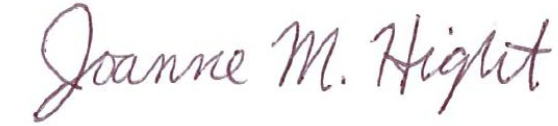 Authorized Signature (See the General Permit, Section 7.4 (1))Prime ContractorThis section is to be executed by the General Contractor after the award of the contract. This section may be executed any time there is a change in the Prime Contractor of the project.I certify under penalty of law that this document and all attachments will be revised or maintained under my direction or supervision in accordance with a system designed to assure that qualified personnel properly gather and evaluate the information submitted. Based on my inquiry of the person or persons who manage the system, or those persons directly responsible for gathering the information, the information submitted is, to the best of my knowledge and belief, true, accurate, and complete. I am aware that there are significant penalties for submitting false information, including the possibility of fine and imprisonment for knowing violations.        _________________________________________________________Authorized SignatureCONTACT INFORMATIONThe following personnel are duly authorized representatives and have signatory authority for modifications made to the SWPPP:Contractor Information:Prime Contractor Name: ______________________________Contractor Contact Name: _____________________________Address: __________________________________________________________________City: ____________________State: _________Zip: _________Office Phone: _________________Field: __________________Cell Phone: ___________________Fax: ___________________Erosion Control SupervisorName: ______________________________Address: __________________________________________________________________City: ____________________State: _________Zip: _________Office Phone: _________________Field: __________________Cell Phone: ___________________Fax: ___________________SDDOT Project EngineerName: ______________________________Business Address:  _____________________________Job Office Location: _____________________________City: ____________________State: _________Zip: _________Office Phone: _________________Field: __________________Cell Phone: ___________________Fax: ___________________SDDENR Contact Spill ReportingBusiness Hours Monday-Friday (605) 773-3296Nights and Weekends (605) 773-3231SDDENR Contact for Hazardous Materials.(605) 773-3153National Response Center Hotline(800) 424-8802.SDDENR Stormwater Contact InformationSDDENR Stormwater (800) 737-8676Surface Water Quality Program (605) 773-33515.5:  REQUIRED SWPPP MODIFICATIONS5.5 (1):  Conditions Requiring SWPPP ModificationThe SWPPP must be modified, including the site map(s), in response to any of the following conditions:When a new operator responsible for implementation of any part the SWPPP begins work on the site.When changes to the construction plans, sediment and erosion control measures, or any best management practices on site that are no longer accurately reflected in the SWPPP. This includes changes made in response to corrective actions triggered by inspections.To reflect areas on the site map where operational control has been transferred (including the date of the transfer) or has been covered under a new permit since initiating coverage under this general permit.If inspections by site staff, local officials, SDDENR, or U.S. EPA determine that SWPPP modifications are necessary for compliance with the Stormwater Permit.To reflect any revisions to applicable federal, state, or local requirements that affect the control measures implemented at the site.If approved by the Secretary, to reflect any changes in chemical water treatment systems or controls, including the use of a different water treatment chemical, age rates, different areas, or methods of application.5.5 (2):  Deadlines for SWPPP ModificationAny required revisions to the SWPPP must be completed within 7 calendar days following any of the items listed above.5.5 (3):  Documentation of Modifications to the PlanAll SWPPP modification records are required to be maintained showing the dates of when the modification occurred. The records must include the name of the person authorizing each change and a brief summary of all changes.5.5 (4):  Certification RequirementsAll modifications made to the SWPPP must be signed and certified as required in Section 7.4.5.5 (5):  Required Notice to Other OperatorsIf there are multiple operators at the site, the Contractor’s Erosion Control Supervisor must notify each operator that may be impacted by the change to the SWPPP within 24 hours.When modifications as described above occur, the SWPPP will be modified to provide appropriate protection to disturbed areas, all storm water structures, and adjacent waters. The SDDOT Project Engineer will modify the SWPPP using the DOT 298 form and drawings on the plan will be modified to reflect the needed changes. Copies of the DOT 298 forms and the SWPPP will be retained on site in a designated place for review throughout the course of the project. A copy of the DOT 298 form will be given to the Contractor Erosion Control Supervisor and a copy will be emailed to the SDDOT Environmental Section in accordance with the DOT 298 Form.BID ITEMNUMBERITEMQUANTITYUNIT110E1690Remove SedimentCuYd110E1693Remove Erosion Control WattleFt110E1695Remove Sediment Filter BagFt110E1697Remove Triangular Silt BarrierFt110E1700Remove Silt FenceFt110E1703Remove Interceptor DitchFt120E4200Cut Interceptor DitchFt120E6300Water for VegetationMGal230E0010Placing TopsoilCuYd230E0050Topsoil AmendmentLb230E0100Remove and Replace TopsoilLS730E0100Cover Crop SeedingBu730E0200Type A Permanent Seed MixtureLb730E0202Type B Permanent Seed MixtureLb730E0204Type C Permanent Seed MixtureLb730E0206Type D Permanent Seed MixtureLb730E0208Type E Permanent Seed MixtureLb730E0210Type F Permanent Seed MixtureLb730E0212Type G Permanent Seed MixtureLb730E0251Special Permanent Seed Mixture 1Lb730E0252Special Permanent Seed Mixture 2Lb730E0253Special Permanent Seed Mixture 3Lb730E1200HydroseedingSqYd731E0100FertilizingLb731E0200FertilizingTon732E0100MulchingTon732E0200Fiber MulchingTon732E0250Fiber MulchingLb732E0300Bonded Fiber MatrixTon732E0350Bonded Fiber MatrixLb732E0550Fiber Reinforced MatrixLb733E0100SoddingSqYd734E0042Soil StabilizerSqYd734E0044Soil StabilizerAcre734E0101Type 1 Erosion Control BlanketSqYd734E0102Type 2 Erosion Control BlanketSqYd734E0103Type 3 Erosion Control BlanketSqYd734E0104Type 4 Erosion Control BlanketSqYd734E0131Type 1 Turf Reinforcement MatSqYd734E0132Type 2 Turf Reinforcement MatSqYd734E0133Type 3 Turf Reinforcement MatSqYd734E0140Erosion BaleEach734E01506” Diameter Erosion Control WattleFt734E01519” Diameter Erosion Control WattleFt734E015412” Diameter Erosion Control WattleFt734E016020” Diameter Erosion Control WattleFt734E0165Remove and Reset Erosion Control WattleFt734E0170Temporary Sediment BarrierFt734E0180Sediment Filter BagFt734E0325Surface RougheningAcre734E0400Rock Check DamCuYd734E0425Triangular Silt BarrierFt734E0450Temporary Water BarrierFt734E0510Shaping for Erosion Control BlanketFt734E0600Hydraulic Straw MulchLb734E0602Low Flow Silt FenceFt734E0604High Flow Silt FenceFt734E0610Mucking Silt FenceCuYd734E0620Repair Silt FenceFt734E0630Floating Silt CurtainFt734E0640Silt TrapCuYd734E0680Flocculent Housing UnitEach734E0683500K Gallon Treatment Flocculent BagEach734E0845Sediment Control at Inlet with Frame and GrateEach734E0847Sediment Control at Type S Reinforced Concrete Drop InletFt734E086212” Temporary Slope DrainFt734E086818” Temporary Slope DrainFt734E087121” Temporary Slope DrainFt734E087424” Temporary Slope DrainFt734E088030” Temporary Slope DrainFt734E0960Channel LinerSqFt734E0972Transition MatSqYd734E0980Channel LinerFt734E4100Sediment Basin SkimmerEach734E5000DewateringHour734E5010SweepingHour900E1320Construction EntranceEach900E5147Articulated Concrete MattressSqYdTopsoilStation       toStation(CuYd)xx+xxxx+xxxxxx+xxxxx+xxxxSubtotal:0Option Borrow Pit No. 1xxOption Borrow Pit No. 2xxSubtotal:0Total:0ProductManufacturerBiotic Earth BFM, FRM & HGM,Biotic Earth Black HGM,or Biotic Earth HGMVerdyolRiverton, Manitoba CanadaPhone: 1-866-280-7327www.bioticearth.comFibraPost HGMFibramulchConcord, Ontario CanadaPhone: 1-905-761-7959www.fibramulch.com/ProGanics Biotic Soil MediaProfile Products LLCBuffalo Grove, ILPhone:  1-800-508-8681www.profileproducts.comTerraVita HGMOrganic Earth Industries, Inc.Fort Collins, COPhone: 1-970-223-9772www.organicearthindustries.comEcoLiveSunmark EnvironmentalPortland, ORPhone: 1-888-214-7333sunmarkenvironmental.comHydroStraw All in 1HydroStraw, LLCManteno, ILPhone: 1-800-545-1755www.hydrostraw.comStationL/RLocationQuantity(Ft)xx+xx to xx+xxXInslope (x.xx Acres)xxxx+xx to xx+xxXXxxAdditional Quantity:xxTotal: 0ProductManufacturerMycoApplyMycorrhizal Applications, Inc.Grants Pass, ORPhone: 1-866-476-7800www.mycorrhizae.comAM 120 Multi Species BlendReforestation Technologies Int.Gilroy, CAPhone: 1-800-784-4769www.reforest.comProductManufacturerSustaneSustane Corporate HeadquartersCannon Falls, MinnesotaPhone: 1-800-352-9245www.sustane.comPerfect BlendPerfect Blend, LLCBellevue, WAPhone: 1-866-456-8890www.perfect-blend.comGrass SpeciesVarietyPure Live Seed (PLS) (Pounds/Acre)Western WheatgrassArriba, Flintlock, Rodan, Rosana, Walsh7Green NeedlegrassLodorm, AC Mallard Ecovar4Sideoats GramaButte, Pierre3Blue GramaBad River2Canada WildryeMandan2Total:18Grass SpeciesVarietyPure Live Seed (PLS) (Pounds/Acre)Western WheatgrassArriba, Flintlock, Rodan, Rosana, Walsh7SwitchgrassDacotah, Forestburg,Nebraska 28, Pathfinder, Summer, Sunburst, Trailblazer3IndiangrassHolt, Tomahawk, Chief,Nebraska 543Big BluestemBison, Bonilla, Champ, Sunnyview, Rountree, Bonanza3Canada WildryeMandan2Total:18Grass SpeciesVarietyPure Live Seed (PLS) (Pounds/Acre)Western WheatgrassArriba, Flintlock, Rodan, Rosana, Walsh16Canada WildryeMandan2Total:18Grass SpeciesVarietyPure Live Seed (PLS) (Pounds/1000 SqFt)Kentucky BluegrassAvalanche, Appalachian, Wildhorse, Blue Bonnet, Action1.4Perennial RyegrassTurf Type Varieties1.4Creeping Red FescueEpic, Boreal, Chantilly1.4Chewings FescueAmbrose, K2, Zodiac, Shadow III1.4Alkali GrassFults, Fults II, Quill, Salty1.4Total:7Grass SpeciesVarietyPure Live Seed (PLS) (Pounds/Acre)Western WheatgrassArriba, Flintlock, Rodan, Rosana, Walsh7Green NeedlegrassLodorm, AC Mallard Ecovar4Sideoats GramaButte, Pierre3Blue GramaBad River2Canada WildryeMandan2WildflowersWildflowersDotted Gayfeather (Liatris punctata)Dotted Gayfeather (Liatris punctata)0.5Black-eyed Susan (Rudbeckia hirta)Black-eyed Susan (Rudbeckia hirta)0.5Blue Flax (Linum lewisii)Blue Flax (Linum lewisii)0.5Pale Purple Coneflower (Echinacea angustifolia)Pale Purple Coneflower (Echinacea angustifolia)0.5Total:20Grass SpeciesVarietyPure Live Seed (PLS) (Pounds/Acre)Western WheatgrassArriba, Flintlock, Rodan, Rosana, Walsh7Green NeedlegrassLodorm, AC Mallard Ecovar4Sideoats GramaButte, Pierre3Blue GramaBad River2Oats or Spring Wheat: April through May;Winter Wheat: August through November10Total:26Grass SpeciesVarietyPure Live Seed (PLS) (Pounds/Acre)Western WheatgrassArriba, Flintlock, Rodan, Rosana, Walsh7SwitchgrassDacotah, Forestburg, Nebraska 28, Pathfinder, Summer, Sunburst, Trailblazer3IndiangrassHolt, Tomahawk, Chief, Nebraska 543Big BluestemBison, Bonilla, Champ, Sunnyview, Rountree, Bonanza3Oats or Spring Wheat: April through May;Winter Wheat: August through November10Total:26Grass SpeciesVarietyPure Live Seed (PLS) (Pounds/Acre)Total:Grass SpeciesVarietyPure Live Seed (PLS) (Pounds/Acre)Total:Station      toStationL/RArea(Acre)xx+xxxx+xxXxx.xxx+xxxxx+xxXxx.xTotal: .0ProductManufacturerHydroStraw,HydroStraw Fiber Plus, HydroStraw Guar Plus, orHydroStraw BFMHydroStraw, LLCManteno, ILPhone: 1-800-545-1755hydrostraw.comHydroGoldVerdyolRiverton, Manitoba CanadaPhone: 1-866-280-7327www.bioticearth.comStation      toStationStationL/RQuantity(Lb)xx+xxxx+xxxx+xxXxxxxxx+xxxxx+xxxxx+xxXxxxxAdditional Quantity:Additional Quantity:xxxTotal:xxStation      toStationL/RQuantity(Ton or Lb)xx+xxxx+xxXxxxx+xxxxx+xxXxxTotal:xxStation      toStationL/RQuantity(Ton or Lb)xx+xxxx+xxXxxxx+xxxxx+xxXxxTotal:xxProductManufacturerFlexterra FGMorCocoFlex ET-FGMProfile Products LLCBuffalo Grove, ILPhone: 1-800-508-8681www.profileproducts.comFlex GuardMat, Inc.Floodwood, MNPhone: 1-888-477-3028www.matinc.bizStation      toStationStationL/RArea(Acre)Quantity(Lb)xx+xxxx+xxxx+xxXXxxxx+xxxxx+xxxxx+xxXXxxAdditional Quantity:Additional Quantity:Additional Quantity:xxTotal:xxProductManufacturerStarTak 600Applied at a rate of 150 Lb/AcreChemstar Products CompanyMinneapolis, MN  Phone:  1-800-328-5037www.chemstar.comPam-12 PlusApplied at a rate of:    SlopeNone to 4:1            1000 Lb/Acre4:1 to 3:1   1000 to 2000 Lb/Acre3:1 to 2:1   2000 to 3000 Lb/AcreENCAP, LLCGreen Bay,  WIPhone:  1-877-405-5050http://professional.encap.net/M-BinderApplied at a rate of 150 Lb/AcreEcology ControlsCarpinteria, CAPhone:  1-805-684-0436www.ssseeds.comFiberRXApplied at a rate of:    SlopeNone to 4:1            50 Lb/Acre3:1                          60 Lb/Acre2:1                          70 Lb/Acre1:1 or steeper         80 Lb/AcreHydrostraw, LLCManteno, ILPhone:  1-800-545-1755hydrostraw.comEnviropamApplied at a rate of 9 Lb/AcreInnovative Turf Solutions, LLCCincinnati, OHPhone:  1-513-317-8311www.innovativeturfsolutions.comHydraTack, Tack Plus,Tack-P, or Tack-P PlusApplied at a rate of 30 Lb/AcreInnovative Turf Solutions, LLCCincinnati, OHPhone:  1-513-317-8311www.innovativeturfsolutions.comFl-1045 Hydrobond orFl-1046 HydrobondApplied at a rate of 15 Lb/AcreJRM Chemical, Inc.Cleveland, OHPhone:  1-216-475-8488www.soilmoist.comHF5000 TackApplied at a rate of 60 Lb/AcreRantec CorporationRanchester, WYPhone:  1-307-655-9565www.ranteccorp.comR-TackApplied at a rate of 150 Lb/AcreRantec CorporationRanchester, WYPhone:  1-307-655-9565www.ranteccorp.comSpecTacApplied at a rate of: SlopeNone               30 to 80 Lb/Acre4:1                   50 to 100 Lb/Acre3:1                   80 to 120 Lb/Acre2:1                 100 to 170 Lb/AcreRantec CorporationRanchester, WYPhone:  1-307-655-9565www.ranteccorp.comSuper TackApplied at a rate of 60 Lb/AcreRantec CorporationRanchester, WYPhone:  1-307-655-9565www.ranteccorp.comEarthGuard SFMApplied at a rate of 60 LB/Acre(approx. 6 Gallons/Acre)Terra Novo Inc.Bakersfield, CAPhone:  1-661-747-5956www.terranovo.comStation      toStationL/RQuantity(Acre)xx+xxxx+xxXxxxx+xxxxx+xxXxxTotal:xxStationL/RQuantity(Each)xx+xxXxxxx+xxXxxTotal:0ProductManufacturerProWattlePerimeter GuardERTEC Environmental Systems LLCAlameda, CAPhone:  1-866-521-0724www.ertecsystems.comCompost Filter Sock9” and 12”Dioten Engineering, Inc.Rapid City, SDPhone:  1-605-430-7213www.dioten.com/SedimentSTOPOrSediMax-FR Filtration RollsNorth American GreenPoseyville, INPhone:  1-800-772-2040www.tensarnagreen.comSilt Sock8” and 12”Aspen Ridge Lawn and Landscaping, LLCRapid City, SDPhone:  1-605-415-0695www.siltsocksd.comTerra-TubesProfile Products LLCBuffalo Grove, ILPhone:  1-800-366-1180www.profileproducts.comHi-Flo and Maxx-Flo Silt FenceFlo-Water, LLCWest Des Moines, IAPhone:  1-515-577-6763www.flo-water.netSilt ShieldSiltShield, LLCSterling Heights, MIPhone:  1-586-731-5577www.siltshield.comStationL/RLocationQuantity(Ft)xx+xx to xx+xxXXxxxx+xxXXxxAdditional Quantity:xxTotal:0StationL/RDiameter(Inch)LocationQuantity(Ft)xx+xx to xx+xxXXXxxxx+xxXXXxxAdditional Quantity:xxTotal:0StationL/RLocationQuantity(Ft)xx+xx to xx+xxXXxxxx+xxXXxxAdditional Quantity:xxTotal: 0StationL/RLocationQuantity(Ft)xx+xx to xx+xxXXxxxx+xxXXxxAdditional Quantity:xxTotal: 0ABASCO, LLCHouston, TXPhone:  1-800-242-7745www.abasco.netAer-Flo, Inc.Bradenton, FLPhone:  1-800-823-7356www.aerflo.comAmerican Boom and Barrier Corp.Cape Canaveral, FLPhone:  1-800-843-2110www.abbcoboom.comENVIRO-USA, LLCCocoa, FLPhone:  1-321-222-9551www.enviro-usa.comElastec/American Marine, Inc.Carmi, ILPhone:  1-618-382-2525www.turbiditycurtains.comGeo-Synthetics, LLC (GSI)Waukesha, WIPhone:  1-800-444-5523www.geosynthetics.comParker Systems, Inc.Chesapeake, VAPhone:  1-866-472-7537www.parkersystemsinc.comStation      toStationL/RQuantity(Ft)xx+xxxx+xxXxxxx+xxxxx+xxXxxxx+xxxxx+xxXxxTotal:0ProductManufacturerEnvironmental BarricadesEnvironmental Barricades Inc.Eagle Creek, ORPhone:  1-800-656-1296PortadamPortadam, Inc.Williamstown, NJPhone:  1-800-346-4793www.portadam.comAquadamWater Structures UnlimitedCarlotta, CAPhone:  1-800-682-9283www.aquadam.comTypar GeocellFiberweb Inc.Old Hickory, TNPhone:  1-615-847-7500www.typargeosynthetics.comProductManufacturerFaircloth SkimmerJ.W. Faircloth and Son Inc.Hillsborough, NCPhone:  1-919-732-1244www.fairclothskimmer.comDitch InstallationDitch InstallationGrade(%)Spacing(Ft)21503100475550ProductManufacturerTriangular Silt DikeTriangular Silt Dike Co., Inc.Midwest City,  OKPhone:  1-800-290-8473www.tri-siltdike.comGeoRidge or GeoRidge BioNilexCentennial, COPhone:  1-303-766-2000www.nilex.comDitch GuardERTEC Environmental Systems LLCAlameda, CAPhone:  1-866-521-0724www.ertecsystems.comStationL/RLocationQuantity(Ft)xx+xx to xx+xxXXxxxx+xxXXxxAdditional Quantity:xxTotal: 0Station  toStation  toStationStationStationL/RLocationTypeQuantity(SqYd)xx+xxxx+xxxx+xxxx+xxxx+xxXDitch ChannelXxxxx+xxxx+xxxx+xxxx+xxxx+xxXBackslopeXxxxx+xxxx+xxxx+xxxx+xxxx+xxXInslopeXxxAdditional Quantity:XxxTotal Type 1 Erosion Control Blanket:Total Type 1 Erosion Control Blanket:Total Type 1 Erosion Control Blanket:Total Type 1 Erosion Control Blanket:0Total Type 2 Erosion Control Blanket:Total Type 2 Erosion Control Blanket:Total Type 2 Erosion Control Blanket:Total Type 2 Erosion Control Blanket:0Total Type 3 Erosion Control Blanket:Total Type 3 Erosion Control Blanket:Total Type 3 Erosion Control Blanket:Total Type 3 Erosion Control Blanket:0Total Type 4 Erosion Control Blanket:Total Type 4 Erosion Control Blanket:Total Type 4 Erosion Control Blanket:Total Type 4 Erosion Control Blanket:0Station toStation toStation toStationStationStationLocationL/RWidth(Ft)TypeQuantity(SqYd)xx+xxxx+xxxx+xxxx+xxxx+xxxx+xxXXXXxxxx+xxxx+xxxx+xxxx+xxxx+xxxx+xxXXXXxxxx+xxxx+xxxx+xxxx+xxxx+xxxx+xxXXXXxxTotal Type 1 Turf Reinforcement Mat:Total Type 1 Turf Reinforcement Mat:Total Type 1 Turf Reinforcement Mat:Total Type 1 Turf Reinforcement Mat:xxTotal Type 2 Turf Reinforcement Mat:Total Type 2 Turf Reinforcement Mat:Total Type 2 Turf Reinforcement Mat:Total Type 2 Turf Reinforcement Mat:xxTotal Type 3 Turf Reinforcement Mat:Total Type 3 Turf Reinforcement Mat:Total Type 3 Turf Reinforcement Mat:Total Type 3 Turf Reinforcement Mat:xxProductManufacturerScourStopLandmark Earth SolutionsAnkeny, IAPhone:  1-877-99-SCOURwww.scourstop.comGeoRunnerPresto GeosystemsAppleton, WIPhone:  1-800-548-3424www.prestogeo.comStationL/RLocationQuantity(SqYd)xx+xx to xx+xxXXxxxx+xxXXxxxx+xxXXxxTotal: 0ProductManufacturerSmart DitchCorporationPortage, WIPhone:  1-866-576-2783www.smartditch.comStationL/RLocationQuantity(SqYd)xx+xx to xx+xxXXxxxx+xxXXxxxx+xxXXxxTotal: 0ProductManufacturerCable ConcreteRoyal Erosion Control Systems, LLCStacy, MNPhone:  1-800-817-3240www.royalenterprises.netStationL/RLocationQuantity(SqYd)xx+xx to xx+xxXXxxxx+xxXXxxxx+xxXXxxTotal: 0Station      toStation      toStation      toStation      toStationL/RDiameter(Inch)Quantity(Ft)xx+xxxx+xxxx+xxxx+xxxx+xxXxxxxx+xxxx+xxxx+xxxx+xxxxx+xxXxxxTotal 12” Temporary Slope Drain:Total 12” Temporary Slope Drain:Total 12” Temporary Slope Drain:Total 12” Temporary Slope Drain:Total 18” Temporary Slope Drain:Total 18” Temporary Slope Drain:Total 18” Temporary Slope Drain:Total 18” Temporary Slope Drain:Total 21” Temporary Slope Drain:Total 21” Temporary Slope Drain:Total 21” Temporary Slope Drain:Total 21” Temporary Slope Drain:Total 24” Temporary Slope Drain:Total 24” Temporary Slope Drain:Total 24” Temporary Slope Drain:Total 24” Temporary Slope Drain:Total 30” Temporary Slope Drain:Total 30” Temporary Slope Drain:Total 30” Temporary Slope Drain:Total 30” Temporary Slope Drain:Station      toStationL/RQuantity(Ft)xx+xxxx+xxXxxxx+xxxxx+xxXxxTotal:0Sediment Filter BagSediment Filter BagProduct     ManufacturerSnake BagSacramento Bag Manufacturing Co.Sacramento, CAPhone:  1-800-287-2247www.sacbag.comStationL/RHigh FlowSilt FenceQuantity(Ft)SedimentFilter BagQuantity(Ft)RemoveSedimentQuantity(CuYd)xx+xxXxxxxxxx+xxXxxxxxTotals:000Sediment Control at Inlet with Frame and Grate Approved List:Sediment Control at Inlet with Frame and Grate Approved List:Product                  ManufacturerInfraSafe Debris Collection Device with filter sockRoyal Environmental Systems, Inc.Stacy, MNPhone:  1-800-817-3240www.royalenterprises.netDandy Curb Sack and Dandy Curb Bag for curb inlets.Dandy Bag, Dandy Sack, and Dandy Pop for median drains.Dandy Products Inc.Dublin, OHPhone:  1-800-591-2284www.dandyproducts.comSilt TrapperStorm Water SolutionsLakeville, MNPhone:  1-952-461-4376www.silttrapper.comDIP BasketSkyview Construction Co., LLCWaubay, SDPhone:  1-605-520-0555www.skyviewconst.comFLEXSTORM Inlet FiltersInlet and Pipe Protection, Inc.Naperville, ILPhone:  1-866-287-8655www.inletfilters.comGR-8 GuardorCombo GuardERTEC Environmental Systems LLCAlameda, CAPhone:  1-866-521-0724www.ertecsystems.comSediment CatchersShaun JensenBrookings, SDPhone:  1-605-690-4950Grate FX, Slammer, or VertiProEnviroscape ECM, Ltd.Oakwood, OHPhone:  1-419-594-3210www.strawblanket.comBX Inlet Sediment BoxesBX Civil and ConstructionDell Rapids, SDPhone:  1-605-428-5483bx-cc.comEZ-Flo and EZ-CatchFlo-Water, LLCWest Des Moines, IAPhone:  1-515-577-6763www.flo-water.netBasin BagPro Drain Systems, Inc.Highland, MIPhone:  1-248-329-7001www.prodrainsystems.comStationL/RQuantity(Each)xx+xxXxxx+xxXxxx+xxXxxx+xxXxTotal:0ProductManufacturerDandy CurbDandy Products Inc.Dublin, OHPhone:  1-800-591-2284www.dandyproducts.comGutterbuddyACF EnvironmentalRichmond, VAPhone:  1-800-448-3636www.acfenvironmental.comCurb Inlet GuardECTEC Environmental Systems LLCAlameda, CAPhone:  1-866-521-0724www.ertecsystems.comEZ-ClipGuardFlo-Water, LLCWest Des Moines, IAPhone:  1-515-577-6763www.flo-water.net12” Compost Filter SockDioten Engineering, Inc.Rapid City, SDPhone:  1-605-430-721312” Silt SockAspen Ridge Lawn and Landscaping,LLCRapid City, SDPhone:  1-605-415-0695www.siltsocksd.comGeoCurveGeoSolutions, Inc.Austin, TXPhone:  1-512-445-0796www.geosolutionsinc.comStationL/RClear Opening Width (Ft)Quantity*(Ft)xx+xxX57xx+xxX1012xx+xxX57xx+xxXTotal:0ProductManufacturerGrizzly Rumble Grate(10’ width and 24’ length required)Trackout Control, LLCTempe, AZPhone:  1-800-761-0056www.trackoutcontrol.comRumble Grid(12’ width and 24’ length including combination of grids and ramps required)Pro-Tec Equipment, Inc.Charlotte, MIPhone:  1-800-292-1225www.pro-tecequipment.comTracking Pad(12’ width and 24’ length(2 – 12’x12’ pads)and 2 – 4’x4’ turning flares)Tracking Pads LLCDenver, COPhone:  1-719-371-3791www.trackingpads.comFODS Trackout Control Mat(12’ width and 10 matsTo get a 70’ length)FODS, LLCDenver, COPhone:  1-844-200-3637getfods.comDuraDeck and MegaDeck HDAn adequate quantity is needed to prevent tires from becoming muddy (does not remove mud)Signature Systems Group, LLCFlower Mound, TXPhone:  1-800-709-8151www.duradeckmats.comSieve SizePercent Passing6”100%#40-60%#2000-20%Sieve SizePercent Passing3”100%2 ½”90-100%1 ½”25-60%¾”0-10%½”0-5%Common NameBotanical NameHeightQuantitySandbar/Coyote/Narrowleaf Willow Salix exigua x’ to x’xxCottonwood TreePopulus deltoidesx’ to x’xxAmerican PlumPrunus americanax’ to x’xxBur OakQuercus macrocarpax’ to x’xxGolden CurrantRibes aureumx’ to x’xxBuffaloberrySheperdia canadensisx’ to x’xxEastern Red CedarJuniperus virginianax’ to x’xxCommon NameBotanical NameHeightQuantityx’ to x’xxx’ to x’xxx’ to x’xxx’ to x’xxx’ to x’xxDescriptionEstimatedStart DateInstall stabilized construction entrance(s).Install perimeter protection where runoff may exit site.Install perimeter protection around stockpiles.Install channel and ditch bottom protection.Clearing and grubbing.Remove and stockpile topsoil.Stabilize disturbed areas.Install utilities, storm sewers, curb and gutter.Install inlet and culvert protection after completing storm drainage and other utility installations.Final grading.Final paving.Removal of protection devices.Reseed areas disturbed by removal activities.DescriptionEstimatedStart Date Natural Buffers (within 50 ft of Waters of State) Silt Fence Erosion Control Wattles Temporary Berm / Windrow Floating Silt Curtain Stabilized Construction Entrances Entrance/Exit Equipment Tire Wash Other:      DescriptionEstimatedStart Date Silt Fence Temporary Berm/Windrow Erosion Control Wattles Temporary Sediment Barriers Erosion Bales Temporary Slope Drain Turf Reinforcement Mat Riprap Gabions Rock Check Dams Sediment Traps/Basins Culvert Inlet Protection Transition Mats Median/Area Drain Inlet Protection Curb Inlet Protection Interceptor Ditch Concrete Washout Facility Work Platform Temporary Water Barrier Temporary Water Crossing Permanent Stormwater Ponds Permanent Open Vegetated Swales Natural Depressions to allow for Infiltration  Sequential Systems that combine several practices Other:      DescriptionEstimatedStart Date Tarps & Wind impervious fabrics Watering Stockpile location/orientation Dust Control ChloridesOtherDescriptionEstimatedStart Date Sediment Basins  Dewatering bags Weir tanks Temporary Diversion Channel Other:      DescriptionEstimatedStart DateVegetation Buffer Strips Temporary Seeding (Cover Crop Seeding) Permanent Seeding Sodding Planting (Woody Vegetation for Soil Stabilization) Mulching (Grass Hay or Straw) Fiber Mulching (Wood Fiber Mulch) Soil Stabilizer Bonded Fiber Matrix Fiber Reinforced Matrix Erosion Control Blankets Surface Roughening (e.g. tracking) Other:       